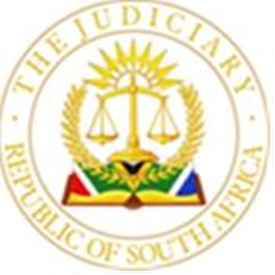 							OFFICE OF THE CHIEF JUSTICE		                                                                        (REPUBLIC OF SOUTH AFRICA)					             GAUTENG LOCAL DIVISION, JOHANNESBURGUNOPPOSED MOTION COURT ROLL FOR 25 JANUARY  2024.BEFORE THE HONOURABLE JUDGE: NOWITZ AJ                                                              JUDGE’S SECRETARY: Lmabasa@judiciary.org.za Dear AllPlease note the following:a.    All matters before Nowitz AJ will be heard in open court (Court GE).b.    Court session will start at 10h00.c.    Parties must ensure that all the matters are uploaded onto CASELINES, as the court will proceed on that platform on or before 13h00 on Friday of the 19th January 2024.d. matters highlighted in yellow are either not uploaded or inaccessible on Caselines.e.    Parties are further requested to create bundles on COURT ONLINE so that your matters can appear on CASELINES and for assistance with this regards please contact the COURT ONLINE call centre on: 010 493 2600.f.      Draft Orders should be uploaded onto CaseLines in Word and Pdf AND two (2) hardcopies  shall be brought to court email to LMabasa@judiciary.org.za  (in word)g.    Communications may be sent to Lucky Mabasa at: LMabasa@judiciary.org.za. 1.22 FRICKER ROAD (PTY) LTD  v. THOSE UNITS LISTED IN ANNEXURE X TO THE NOTICE OF MOTION . . # 2023-105938 # MAT39202023-1059382.ABSA BANK LIMITED  v. DIDIMALANG EUPHORIAH MATABANE # 2022-0038602022-0038603.ABSA BANK LIMITED  v. NEVILLE WILLIAM ALEXANDER # 2023-025538 # A3442023-0255384.ABSA BANK LIMITED  v. NKATEKO VUYO MALULEKE # 2022-0400952022-0400955.ABSA BANK LIMITED  V. VUSUMUZI ANDRIES HLATSHWAYO (PREVIOUSLY MNISI) # 2023-051939 # MAT986892023-0519396.GOLDEN CORE TRADE AND INVEST (PTY) LTD  V. LUMKA  MAYONGO # 2023-108148 # G1762023-1081487.GOLDEN CORE TRADE AND INVEST (PTY) LTD  V. SANDILE  JOFILE # 2023-108121 # G1772023-1081218.IMAS FINANCE (CO-OPERATIVE) LIMITED  V. SWARTZ; LEON, REGGIE, IAN # 2023-098538 # VR08492023-0985389.INDLUPLACE PROPERTIES LIMITED  V. THE CITY OF JOHANNESBURG # 2023-068528 # MAT38542023-06852810.INDLUPLACE PROPERTIES LIMITED  V. THE CITY OF JOHANNESBURG # 2023-069569 # GARDENVIEW2023-06956911.IV PLASTICS (PTY) LTD  V. SO PURE STILL WATER (PTY) LTD # 2022-0084922022-00849212.GOLDEN CORE TRADE AND INVEST (PTY) LTD  V. ARTHUR  KHALEMA # 2023-108126 # G1742023-10812613.GIDEON MACHIEL DU PLESSIS  V. WYNAND JACOBUS BREYTENBACH # 2023-040829 # D402023-04082914.GHALIB ABIODUN DIARO  V. DIRECTOR GENERAL OF HOME AFFAIRS # 2023-107984 # HSWART2023-10798415.FREDERICK CHRISTIAAN ACKERMANN  V. METAL INDUSTRIES PROVIDENT FUND # 2023-108893 # ACK1DIV12023-10889316.FOREST VIEW  V. QUEEN NOKUTHULA NGWENYA # 2023-101716 # DEB2712023-10171617.FOREST VIEW  V. PATRICIA SBONGILE PHAKATHI # 2023-101718 # DEB2722023-10171818.FOREST VIEW  V. MOLEMISI ADAM PHOFA # 2023-101707 # DEB2692023-10170719.FIRSTRAND BANK LIMITED  V. LAUREL THANDIWE NDLOVU # 2023-074036 # MAT742362023-07403620.FIRSTRAND BANK LIMITED  V. RESIMATE PETER CHABALALA # 2023-098508 # MAT210282023-09850821.FARINHA DUCIE CHRISTOFI ATTORNEYS  V. ECO OUTSOURCING PROPRIETARY LIMITED # 2023-074692 # HAR100022023-07469222.EBONGA  JILANA  V. IKHOKHA PROPRIETARY LIMITED # 2023-065138 # HULANALMCVLJ015232023-06513823.CHRISTAIN EDZARD GROSCH   # 2023-057283 # GROSCHT2023-05728324.BRIDGE TAXI FINANCE NO 06 (PTY) LTD  V. MXABANISO; NKOSIKHONA, . # 2023-101632 # RB13052023-10163225.BRIDGE TAXI FINANCE NO 07 (PTY) LTD  V. MBUNDU; SFUNDO, . # 2023-075635 # RB12012023-07563526.BRIDGE TAXI FINANCE NO 08 (PTY) LTD  V. CHABALALA; TENYEKO, SOLOMON # 2023-099119 # RB13312023-09911927.BRIDGE TAXI FINANCE NO 08 (PTY) LTD  V. SHILUVANE; PATRICIA . # 2023-072494 # RB12142023-07249428.CHANGING TIDES 17 (PROPRIETARY) LIMITED N.O.  V. ATHIBENG ISAAC SCARF # 2023-097325 # SAHL09112023-09732529.CHARL  KOTZE  V. WORKMEN'S COMPENSATION COMMISSIONER # 2023-107299 # S104382023-10729930.CHESLYN CHASE JAMPIES  V. EQUATOR HOLDINGS (PTY) LTD # 2023-109538 # J1032023-10953831.ABSA BANK LTD  V. LIBEEN INVESTMENTS (PTY) LTD # 2023-110213 # MAT472722023-11021332.ABSA HOME LOANS GUARANTEE COMPANY (RF) PROPRIETARY LIMITED  V. ALISTAIR  NAIDOO # 2023-066870 # NAIDOO2023-066870 33.AEGEAN VILLAGE PHASE 2 BODY CORPORATE  V. XAVIER  ERASMUS # 2023-085362 # AEG115352023-08536234.ARTHUR CRAIG BRIDGET  V. THULANI GEORGE MNISI # 2023-101562 # ARTHURCRAIGBRIDGETTVTHULANIGEORGEMNISIMAT91442023-10156235.AYESHA PROPERTY HOLDINGS (PTY) LTD  V. LUNGILE NOMPUMELELO NKOSI # 2023-106054 # UNIT33EVICTIONASMARAMEWS2023-10605436.BC FUNDING SOLUTIONS (PTY) LTD  V. BODY CORPORATE OF ISOLDE # 2023-036672 # B3142023-03667237.BIDVEST BANK LTD  V. EDIKENI OPCO (PTY) LTD # 2023-109052 # BID10146IDVESTBANKLTDVEDIKENIOPCOPTYLTD2023-10905238.BIDVEST BANK LTD  V. GRAEME-JON  WELLSTED # 2023-109082 # BID10151BIDVESTBANKLTDVGRAEMEJONWELLSTED2023-10908239.BRIDGE TAXI FINANCE NO 02 (PTY) LTD  V. MOKWENA; SOLON, JOHANNES # 2023-060593 # BR03162023-06059340.BRIDGE TAXI FINANCE NO 02 (PTY) LTD  V. MABENGWANA; NONTOZAMO, PORTIA # 2023-110458 # BR03692023-11045841.BRIDGE TAXI FINANCE GJ (PTY) LTD  V. TSEBE; MOTLHABANE, ABNAR # 2023-095958 # RB12912023-09595842.BRIDGE TAXI FINANCE GJ (PTY) LTD  V. TSEBE; MAKGARITLANA, JOSEPH # 2023-096142 # RB12992023-09614243.BRIDGE TAXI FINANCE GJ (PTY) LTD  V. CLEMENT BONGANI DLADLA # 2023-096923 # RB12892023-09692344.BRANDON  BARNARDO  V. GRAHAM  ANDREWS # 2023-051604 # HB00172023-05160445.NEDBANK LIMITED VS  VAN DER MERWE ANDRE JOHANNES2021/760146.NEDBANK LIMITED  VS  MATELA MOISI JOHN2016/2840147. CURATOR AD LITEM APPLICATION CATEGORY Y: MANGUPU, JOYCE PUMZILE VS ROAD ACCIDENT FUND2020 / 8222